				บันทึกข้อความ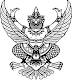 ส่วนราชการ ………………………………………………………………………………………………………………………….	ที่ พิเศษ  		/ 		วันที่ .............เดือน....................................พ.ศ. ..............เรื่อง มอบหมายงานในหน้าที่-----------------------------------------------------------------------------------------------------------------------------เรียน  ผู้อำนวยการโรงพยาบาลสมเด็จพระยุพราชเดชอุดม		ข้าพเจ้า นาย/นาง/นางสาว.......................................................ตำแหน่ง ..........................................กลุ่มงาน/งาน......................................................................... สังกัดโรงพยาบาลสมเด็จพระยุพราชเดชอุดม สำนักงานสาธารณสุขจังหวัดอุบลราชธานี  ผู้มอบงานได้ส่งมอบงานในตำแหน่ง...........................................................................ให้แก่………………………………………………………………….. ตำแหน่ง....................................................................................ดังรายการในแบบฟอร์มการรับส่งมอบงานในหน้าที่ ตามแนบท้ายบันทึกนี้   และแบบฟอร์มการรับส่งมอบงานในหน้าที่ ทำขึ้นเป็น ........ ฉบับ ผู้ส่งมอบงาน และผู้รับมอบยึดถือไว้ ฝ่ายละฉบับ  และอีกหนึ่งฉบับให้เก็บรักษาไว้เป็นหลักฐานของทางราชการ ซึ่งเป็นไปตามระเบียบสำนักนายกรัฐมนตรี ว่าด้วยการรับส่งงานในหน้าที่ราชการ พ.ศ. 2524  โดยผู้ส่งมอบและผู้รับมอบ ได้ตรวจสอบรับมอบงานตามรายการข้างต้นเป็นการถูกต้องแล้ว จึงได้ลงชื่อไว้ต่อหน้าพยาน						ลงชื่อ....................................................ผู้มอบ						        (................................................)						ลงชื่อ....................................................ผู้รับมอบ						        (................................................)						ลงชื่อ....................................................หน.กลุ่มงาน/หน.งาน						        (................................................)						ลงชื่อ....................................................พยาน						        (................................................)						ลงชื่อ....................................................พยาน						        (................................................)แบบฟอร์มการรับส่งมอบงานในหน้าที่เขียนที่ ..........................................................วัน .........................................................ของ นาย/นาง/นางสาว........................................................... ตำแหน่ง .............................................................  มอบงานให้แก่ ................................................................... ตำแหน่ง .................................................................1. งานในหน้าที่ที่รับผิดชอบ............................................................................................................................................................................................................................................................................................................................................................................................................................................................................................................................................................................................................................................................................................................................2.จำนวนบุคลากรในงาน/กลุ่มงาน (ข้าราชการ/ลูกจ้างประจำ/ลูกจ้างชั่วคราว)3. งานที่ต้องดำเนินต่อเนื่อง(ดำเนินการยังไม่เสร็จ)………………………………………………………………………………..….……………………….…………………………………………………………………………………………………………………………………..….……………………….…………………………………………………………………………………………………………………………………..….……………………….………………………………….............................................................................................................................................................................../4.วัสดุ/ครุภัณฑ์...-2-4. วัสดุ / ครุภัณฑ์(ที่ได้รับมอบหมาย)5. เรื่องอื่น ๆ(ในการดำเนินการ เช่น แนวทางการทำงาน/ปัญหา/อุปสรรค/ข้อเสนอแนะในการแก้ไข)………………………………………………………………………………..….……………………….…………………………………………………………………………………………………………………………………..….……………………….…………………………………………………………………………………………………………………………………..….……………………….…………………………………………………………………………………………………………………………………..….……………………….…………………………… หมายเหตุ	1. เอกสารให้ทำขึ้น3 ฉบับ	-  ผู้ส่งมอบ	หนึ่งฉบับ		-  ผู้รับมอบ	หนึ่งฉบับ		-  อีกฉบับหนึ่งให้เก็บรักษาไว้เป็นหลักฐานของหน่วยงานนั้น ๆ		2. สามารถปรับรูปแบบเอกสารได้ตามภาระงานหรือเป็นเอกสารแนบลำดับที่ชื่อ-สกุลตำแหน่งที่รายการจำนวนหมายเหตุลงชื่อ...............................................ผู้ส่งมอบลงชื่อ..................................ผู้รับมอบงาน(............................................)(..............................................)วันที่............เดือน................. พ.ศ..............วันที่............เดือน................. พ.ศ..............ลงชื่อ.........................................พยานลงชื่อ..................................พยาน(.......................................)(………...............................)วันที่............เดือน................. พ.ศ..............วันที่............เดือน................. พ.ศ..............